ЧОРТКІВСЬКА    МІСЬКА    РАДА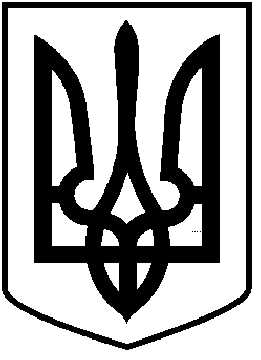 ВИКОНАВЧИЙ КОМІТЕТР І Ш Е Н Н Я (проєкт)«___» листопада 2021 року                                                                 № ______Про схвалення Програми сприяння поліції упідвищенні рівня безпеки  громадян   на   території Чортківської міської територіальної громади на  2022-2026 роки         З метою підвищення рівня правосвідомості та обізнаності населення щодо можливості отримання якісних поліцейських послуг, створення умов власної безпеки громадян за місцем проживання, об'єднання зусиль поліції, органів місцевого самоврядування та громадськості у запобіганні загрозам публічній безпеці і порядку, сприянні припиненню правопорушень, керуючись статтею 52, ст.59 Закону України «Про місцеве самоврядування в Україні», виконавчий комітет міської радиВИРІШИВ:	            1.Схвалити  Програму сприяння поліції у підвищенні рівня безпеки   громадян на території Чортківської міської територіальної громади на 2022-2026 роки  згідно з додатком.          2.Копію рішення направити в відділ з питань надзвичайних ситуацій, мобілізаційної та оборонної роботи міської ради.            3.Контроль за виконанням рішення доручити заступнику міського голови з питань діяльності виконавчих органів міської ради Віктору Гурину.Міський голова                                                            Володимир ШМАТЬКО                  Наталія  Заяць            Віктор Гурин             Володимир Ярич            Мар’яна Фаріон                                                                        Додаток до рішення виконавчого                                                                         комітету міської ради                                                                         від ___ листопада 2021 року  №___                                                                                                        ПРОГРАМАсприяння поліції у підвищенні рівня безпеки   громадян натериторії Чортківської міської територіальної громадина 2022-2026 роки  розробник програми                     Ярич В.Я.                    _____________                                                        (П.І.Б.)                               (підпис)Головний розпорядник  коштів     фінансове управління   міської ради        ПОГОДЖЕНОВідділ економічного розвитку та комунального майна  міської ради                                 Натуркач А.Б.                     _____________                                                         (П.І.Б.)                                   (підпис)Фінансове управлінняміської ради                                   Бойко Н.І.                         _____________                                                          (П.І..Б.)                                  (підпис)Юридичний відділміської ради                                   Фаріон М.С.                       _____________                                                            (П.І.Б.)                                 (підпис)Додаток до рішення виконавчого                                   комітету міської ради від____листопада 2021 року № ___                                                    ПРОГРАМАсприяння поліції у підвищенні рівня безпеки громадян на території Чортківської МТГ на 2022-2026 роки1. Паспорт програми     2. Визначення проблем, на розв’язання яких спрямована Програма7 листопада 2015 року набрав чинності Закон України «Про Національну поліцію» (далі – Закон), основною метою якого є створення нового органу, здатного надати якісний правоохоронний сервіс відповідно до вимог суспільства. У зв’язку із прийняттям цього Закону та на реалізацію його положень внесено зміни до 144 законодавчих актів. Постановою Кабінету Міністрів України від 2 вересня 2015 року         № 730 створено територіальний орган Національної поліції України – Головне управління Національної поліції в Тернопільській області. З 7 листопада 2015 року на посади, передбачені тимчасовим штатом Головного управління Національної поліції в Тернопільській області,  призначені працівники міліції, які виявили бажання проходити службу в поліції. Усі вони пройшли глобальну переатестацію та протягом сотні днів – двічі перевірку якості своєї роботи. Окрім оцінки їх ділових, професійних, особистих якостей, освітнього та кваліфікаційного рівнів, фізичної підготовки для визначення відповідності посадам, а також перспектив їх службової кар’єри ураховується думка населення та оцінка якості їх роботи з бізнес-спільнотами. У подальшому функції з добору та просування по службі поліцейських покладатиметься на поліцейські комісії, до яких, зокрема, включатимуться представники громадськості, з числа осіб, що мають бездоганну репутацію, високі професійні та моральні якості, суспільний авторитет.Незважаючи на те, що законодавцем закладено якісно нові партнерські взаємовідносини громадян та поліцейських, посилено громадський контроль за діяльністю поліції, суспільство ставиться до таких нововведень ще з певною насторогою. Основним із чинників, який не дозволяє динамічно вибудовувати нові відносини, є недостатній рівень правосвідомості та обізнаності населення про здійснені законодавчі зміни щодо можливості отримання якісного правоохоронного сервісу.У першу чергу взаємодію поліції з громадськістю необхідно  направити на вирішення двох основних взаємопов’язаних проблем – задоволення потреб населення у поліцейських послугах та поліпшення ефективності виконання поліцією покладених на неї завдань. Таку співпрацю потрібно спрямувати на виявлення та усунення проблем, пов’язаних із здійсненням поліцейської діяльності, сприяння у застосуванні сучасних методів для підвищення результативності та ефективності здійснення такої діяльності, надання підтримки правовому вихованню і пропагуванню правових знань населенню міста, відчуття громадянами власної безпеки в районі проживання, задоволеність ними роботою поліції, сприйняття ефективності роботи поліції з бізнес-спільнотами, а також запобігання корупції в підрозділах поліції.                         3. Мета і завдання Програми Метою даної програми є підвищення рівня правосвідомості та обізнаності населення щодо можливості отримання якісних поліцейських послуг, створення умов власної безпеки громадян за місцем проживання, об'єднання зусиль поліції, органів місцевого самоврядування та громадськості у запобіганні загрозам публічній безпеці і порядку, сприянні припиненню правопорушень, захисту власності та безпеки здійснення підприємницької діяльності.  Завданням програми є підвищення ефективності реалізації узгоджених з місцевими органами виконавчої влади та органами місцевого самоврядування превентивних і профілактичних заходів поліції щодо забезпечення безпеки громадян, усунення причин і умов, що зумовили вчинення правопорушень, захисту прав і законних інтересів фізичних та юридичних осіб шляхом фінансування з обласного бюджету окремих напрямів і заходів, які впливають на стан правопорядку в області, та потребують матеріально-технічного забезпечення.4. Обґрунтування шляхів і засобів розв’язання проблеми, обсягів та     джерел фінансування; строки та етапи виконання Програми4.1. Програма розроблена на основі кардинальної трансформації критеріїв оцінки роботи поліцейських – з кількісних на якісні; враховує необхідність вирішення актуальних завдань забезпечення публічної безпеки і порядку, охорони прав і свобод людини, інтересів суспільства і держави, протидії злочинності, та спрямована на досягнення якісного правоохоронного сервісу, відповідно до вимог суспільства, зміцнення технічної та ресурсної бази цієї роботи. 4.2. Реалізація програми забезпечується шляхом пріоритетного фінансування визначених заходів з районного бюджету. Це дозволить протягом року підвищити рівень правосвідомості та обізнаності населення щодо можливості отримання якісних поліцейських послуг, сприятиме створенню умов власної безпеки громадян та мінімізації загроз публічній безпеці і порядку в області. Програма розрахована на 5 роківРесурсне забезпечення Програми сприяння поліції у підвищенні рівня безпеки громадян на території Чортківської МТГ на 2022-2026 роки5.Перелік завдань і заходів Програми та результативні показники5.1. Програмою  передбачені заходи, спрямовані на:Запобігання вчиненню правопорушень шляхом взаємодії у здійсненні превентивної та профілактичної діяльності; виявлення причин та умов, що сприяють вчиненню кримінальних та адміністративних правопорушень, та їх узгоджене усунення;своєчасне припинення кримінальних та адміністративних правопорушень; усунення загроз життю та здоров’ю фізичних осіб і публічній безпеці, що виникли внаслідок учинення кримінального, адміністративного правопорушення;своєчасне оперативне реагування на заяви та повідомлення про кримінальні, адміністративні правопорушення або події;забезпечення публічної безпеки і порядку на вулицях, площах, упарках, скверах, стадіонах, вокзалах, інших публічних місцях;надання невідкладної, зокрема домедичної і медичної, допомоги особам, які постраждали внаслідок кримінальних чи адміністративних правопорушень, нещаснихвипадків, а також особам, які опинилися в ситуації, небезпечній для їхньогожиття чи здоров’я.5.2. У результаті виконання Програмио чікується:зростання динаміки довіри населення до Чортківського відділу поліції Головного управління Національної поліції в Тернопільській області;посилення у громадян почуття власної безпеки в районі проживання;підвищення рівня задоволеності потерпілих і свідків злочинів роботою поліції під час виклику і первинного контакту на місці події;поліпшення оперативності реагування поліції на повідомлення про злочини, ефективності роботи з протидії злочинності;зменшення фактів втручання поліції в роботу комерційних структур;збільшення рівня партнерської взаємодії поліції та населення.  6.  Координація та контроль за ходом виконання Програми Контроль за використанням коштів , спрямованих на забезпечення    виконання Програми, здійснюється відповідно до законодавства. Координація та контроль за ходом виконання Програми покладається на фінансове управління,відділ з питань надзвичайних ситуацій, мобілізаційної та оборонної роботи чортківської міської ради та керівництво Чортківського відділу поліції Головного управління Національної поліції в Тернопільській області. Керуюча справами  виконавчого комітету міської ради                                                                                  Наталія ЗАЯЦЬ             Напрями діяльності та заходи Програми1.Ініціатор розроблення програмиЧортківський районний відділ поліції Головного управління Національної поліції в Тернопільській області 2.Дата, номер і назва розпорядчого документа органу виконавчої влади про розроблення програмиПостанова Кабінету Міністрів України від 05 серпня 2020 року № 695 «Про затвердження Державної стратегії регіонального розвитку на 2021-2027 роки»3.Розробник програми Відділ з питань надзвичайних ситуацій, мобілізаційної та оборонної  роботи міської ради 4.Співрозробники програми Чортківський районний відділ поліції Головного управління Національної поліції в Тернопільській області 5.Відповідальний виконавець програмиВідділ з питань надзвичайних ситуацій, мобілізаційної та оборонної  роботи, фінансове управління  міської ради6.Учасники програми Відділ з питань надзвичайних ситуацій, мобілізаційної та оборонної  роботи, фінансове управління  міської ради, керівництво Чортківського  районного відділу поліції Головного управління Національної поліції в Тернопільській області 7.Термін реалізації програми2022-2026 роки7.1.Етапи виконання програмПерший етап – 2022 рікДругий етап – 2023 рікТретій етап – 2024 рікЧетвертий етап – 2025 рікП’ятий етап – 2026 рік8.Перелік місцевих бюджетів, які беруть участь у виконанні Програми Бюджет територіальної громади9.Загальний обсяг фінансових ресурсів, необхідних для реалізації Програми,всього,у тому числі:1 650 000гривень9.1.коштів бюджету  територіальної громади1 650 000гривень9.2.Коштів інших джерел- Обсяг коштів, які пропонується залучити на виконання Програми   2022рік  (тис. грн.)Усього витрат на виконання Програми (тис. грн.)Обсяг ресурсів, усього:330 000330 000у тому числі кошти бюджету територіальної громади 330 000330 000Обсяг коштів, які пропонується залучити на виконання програми2023рікУсього витрат на виконання програмиОбсягресурсів, усього:330 000330 000у тому числі кошти бюджету територіальної громади 330 000330 000Обсяг коштів, якіпро понується залучити на виконання програми2024рікУсього витрат на виконання програмиОбсяг ресурсів, усього:330 000330 000у тому числі кошти бюджету територіальної громади 330 000330 000Обсяг коштів, які пропонується залучити на виконання програми2025рікУсього витрат на виконання програмиОбсяг ресурсів, усього:330 000330 000у тому числі кошти бюджету територіальної громади 330 000330 000Обсяг коштів, які пропонується залучити на виконання програми2026рікУсього витрат на виконання програмиОбсяг ресурсів, усього:330 000330 000у тому числі кошти бюджету територіальної громади 330 000330 000№з/пПерелікзаходівпрограмиТермін виконання заходуВиконавціДжерело фінансуванняОрієнтовний обсяг фінансування(тис.грн.)Очікуваний результат1.Підвищувати рівень інформованості мешканців Чортківської МТГ про передбачені законодавством якісні взаємовідносини громадян та поліцейських, надавати роз’яснення щодо встановлених Законом поліцейських заходів.2022-2026 рокиЧортківський РВП ГУНП в Тернопільській областіБезфінансуванняЦілеспрямованаспівпрацяз населенням області,підняття рівняправосвідомості, підняття  рівня довіри населення до органів поліції2.Формування позитивного іміджу підрозділів Національної поліції шляхом випуску соціальної реклами у вигляді інформаційних буклетів, брошур, виготовлення та розміщення рекламних щитів, банерів, сіті-лайтів.2022-2026 рокиЧортківський РВП ГУНП в Тернопільській областіБезфінансуванняЗабезпечення обізнаності населення про здійснені законодавчі зміни щодо можливості отримання якісного правоохоронного сервісу.3.Встановлення на вулицях, площах, упарках, скверах, вокзалах, дорогах, інших публічних місцях, найбільш ймовірних щодо вчинення правопорушень, камер відеоспостереження, забезпечення з’єднання їх в онлайн-відеорежимі з черговими частинами органів поліції, придбання засобів відеоспостереження, зберігання та передач іінформації.2022-2026 рокиЧортківський РВП ГУНП в Тернопільській областіКошти бюджету територіальної громади 300 000Покращання стану реагування на повідомлення громадян про скоєні правопорушення та їх розкриття.Підвищення безпеки громадян, які беруть участь у дорожньому русі4.Підвищення рівня за безпечення Чортківського РВП ГУНП в Тернопільській області , в тому числі проведення поточного ремонту автотранспорту, техніки Чортківського ВП ГУНП в Тернопільській області.2022-2026 рокиЧортківський РВП ГУНП в Тернопільській областіКошти бюджету територіальної громади 300 000Покращання стану реагування на повідомлення громадян про скоєні правопорушення та їх розкриття, підвищення мобільності поліцейських та рівня матеріального забезпечення5.Організація та здійснення спільних виїздів керівництваЧортківського РВП ГУНП в Тернопільській області та інших органів виконавчої влади у населені пукти району для зустрічі з коллективами підприємств, установ, організацій, здійснення особистого прийому громадян, комплексного вирішення порушених громадянами питань, пов’язаних з діяльністю поліції та інших держаних органів на місцях.2022-2026 рокиЧортківський РВП ГУНП в Тернопільській областіБезфінансуванняПідвищення рівня роботи поліції та органів державної влади при наданні послуг населенню6.Підвищувати  рівень забезпечення Чортківського РВП ГУНП в Тернопільській областіматеріально-технічними засобами, в тому числіпально-мастильнимиматеріалами, придбання комп’ютерної, оргтехніки та інших засобів необхідних для забезпечення соціально-побутових умов. 2022-2026 рокиЧортківський РВП ГУНП в Тернопільській областіКошти бюджету територіальної громади 200 000Підвищення рівня захисту та мобільності поліцейських під час реагування на повідомлення та як наслідок - результативності їхньої роботи у протидії злочинності7.Проведення поточного ремонту будівель та споруд Чортківського РВП ГУНП в Тернопільській області.2022-2026 рокиЧортківський РВП ГУНП в Тернопільській областіКошти бюджету територіальної громади 600 000Забезпечення належних побутових умов поліцейських та рівня матеріального забезпечення.8. Реалізація проекту “Поліцейський офіцер громади” та їх матеріально-технічного забезпечення.2022-2026 рокиЧортківський РВП ГУНП в Тернопільській областіКошти бюджету територіальної громади 250 000Покращання стану реагування на повідомлення громадян про скоєні правопорушення та їх розкриття, підвищення мобільності поліцейських9.Спрямовувати зусилля на припинення незаконного обігу зброї та вибухівки, недопущення вчинення кримінальних правопорушень з їх застосуванням.2022-2026 рокиЧортківський РВП ГУНП в Тернопільській областіБезфінансуванняПрофілактика скоєння злочинів з використанням вогнепальної зброї10.Спільно з Чортківською ОТГ визначити перелік осіб, в розрізі населених пунктів району, які не здатні через стан здоров’я, вік або інші обставини повідомити інформацію про себе у разі виникнення необхідності звернутися про допомогу.2022-2026 рокиЧортківський РВП ГУНП в Тернопільській областіБезфінансуванняПідвищення безпеки незахищених верств населення11.Спільно з відповідними службами Чортківської ОТГздійснювати контроль за дотриманням нормативно-правовових  актів щодо опіки, піклування над дітьми сиротами та дітьми, позбавленими батьківського піклування, запобігати дитячій бездоглядності.2022-2026 рокиЧортківський РВП ГУНП в Тернопільській областіБезфінансуванняПідвищення рівня безпеки дітей-сиріт,  дітей, позбавлених батьківського піклування та залишених без нагляду.12.Здійснювати заходи з попередження насильства в сім’ї, визначати категорію осіб, які потребують посиленого контролю, з метою попередження  скоєння ними правопорушень.2022-2026 рокиЧортківський РВП ГУНП в Тернопільській областіБезфінансуванняЗабезпечення законних прав членів сім’ї13.Проводити у навчальних закладах Чортківської ОТГрегулярні оперативно-профілактичні заходи з метою запобігання потрапляння школярів та студентів у негативнее середовище, попередження негативних соціальних наслідків2022-2026 рокиЧортківський РВП ГУНП в Тернопільській областіБезфінансуванняЗменшення негативного впливу на молодь з боку антисоціальногосередовища та недопущення вчинення правопорушень дітьми14.ВСЬОГО КОШТІВ ЗА ПРОГРАМОЮ:1 650 000